«АКТУАЛЬНЫЕ ПРОБЛЕМЫ СОВРЕМЕННОЙ МЕДИЦИНЫ»73-я  НАУЧНО-ПРАКТИЧЕСКАЯ  КОНФЕРЕНЦИЯ СТУДЕНТОВ-МЕДИКОВ И МОЛОДЫХ УЧЕНЫХ С МЕЖДУНАРОДНЫМ УЧАСТИЕМСамарканд 2019ИНФОРМАЦИОННОЕ  ПИСЬМО«АКТУАЛЬНЫЕ ПРОБЛЕМЫ СОВРЕМЕННОЙ МЕДИЦИНЫ»73-я  НАУЧНО-ПРАКТИЧЕСКАЯ  КОНФЕРЕНЦИЯ СТУДЕНТОВ-МЕДИКОВИ МОЛОДЫХ УЧЕНЫХ С МЕЖДУНАРОДНЫМ УЧАСТИЕМУважаемые коллеги!16-17 мая  2019 года Самаркандский государственный медицинский институт планирует проведение 73-й  научно-практической конференции «Актуальные проблемы современной медицины» и приглашает принять в ней участие студентов медицинских институтов, резидентов магистратуры, клинических ординаторов, молодых ученых и специалистов.Научные тезисы принимаются по следующим направлениям: медико-биологические дисциплины, общемедицинские дисциплины, специальные дисциплины - терапия, хирургия, акушерство-гинекология, педиатрия, стоматология.Материалы научно-практической конференции будут опубликованы в международном журнале «Проблемы биологии и медицины» бесплатно.Официальные языки конференции: узбекский, русский, английский.Формы участия в конференции – очная (выступление с докладом) и заочная (публикация тезисов).Материалы для участия в конференции принимаются до 12 апреля 2019 годаТезисы необходимо отправить на E-mail адрес: 73_stud_conference@mail.ruТребования к оформлению и представлению тезисов:Тезисы должны быть оформлены в соответствии со следующими требованиями:текст должен быть набран в текстовом редакторе Microsoft Word 2003, шрифтом Times New Roman, размер шрифта 12, промежуточный интервал – 1,0, все поля с каждой стороны по 2 см, объём не более 1 страницы.  Текст тезисов  не должен содержать иллюстраций, схем, таблиц, графиков и указателя литературы. Обязательным является предоставление тезисов в электронной форме и заполнение анкеты.Размещение  текста на листе         1 строка - название тезиса (заглавными буквами)         2 строка - Ф.И.О. автора с указанием факультета, курса и группы, направления магистратуры, клинической ординатуры и название учреждения на котором проводилось научное исследование         3 строка - полное наименование кафедры с указанием заведующего кафедрой, ученого звания         4 строка -  Ф.И.О. научного руководителя с указанием ученого звания         5 строка -  текст тезисовОБРАЗЕЦ ТЕЗИСОВЗНАЧЕНИЕ ЭНДОТЕЛИАЛЬНОЙ ДИСФУНКЦИИ В УТЯЖЕЛЕНИИ ИШЕМИЧЕСКОЙ БОЛЕЗНИ СЕРДЦА Сохибов Ф.Ш., студент 605 группы лечебного факультета СамМИКафедра внутренние болезни №2 (зав. каф. – д.м.н. Ташкенбаева Э.Н.)Научный руководитель доцент, к.м.н.  Ашрапов Х.А.   Цель работы: Оптимизировать……Материал и методы исследования: Обследовано…….Результаты:  Установлено…..Выводы:  Таким образом……..Адрес оргкомитета:140100, Республика Узбекистан, город Самарканд, ул. А.Тимура 18, Факс института 0-366-233-71-75; 0-366-233-54-15Контактные телефоны:+99891-548-16-13 (проректор по научной работе и инновациям, д.м.н. Шухрат Абдурасулович Юсупов),0-366-233-55-13 (начальник отдела по подготовке научных и научно-педагогических кадров Эркин Санатович Тоиров),+99891-528-30-70 (член оргкомитета конференции Инобат Ахмеджановна Шарафова)N.B.:При отправке по электронной почте тезисы высылаются в виде вложенного файла в графе «Тема» указать «Тезисы конференции»; вложенный файл – имеет название фамилию первого автора, например: «petrov.doc»Тезисы принимаются при наличии заполненной анкеты (приложение 1), которая отправляется также на наш эл. адрес вместе с тезисами (на второй странице)Просим о приезде и участии в конференции (выступление с докладом) сообщить оргкомитету не позднее 15 апреля  2019 годаТезисы, не соответствующие требованиям не рассматриваютсяЭлектронную версию журнала можно будет скачать на сайте Самаркандского Государственного медицинского института  www.sammi.uzИнтересующие Вас вопросы можете задать, отправив их на наш E-mail:   73_stud_conference@mail.ru Приложение 1Анкета1. Ф.И.О. автора и соавторов (полностью)2. Название факультета, курса и группы, направления магистратуры, клинической ординатуры, место работы (для молодых ученых).2. Полное название ВУЗа или учреждения, почтовый адрес, телефон, факс,       E-mail, сайт3. Название работы 5. Форма участия в конференции (необходимо указать)публикация тезиса + докладтолько публикация тезиса6. Ф.И.О. научных руководителей работы или консультантов (полностью)                  с указанием должности, ученой степени, ученого звания;7. Ф.И.О. заведующих кафедрами (полностью), на которых выполнено научное   исследование с указанием ученой степени, ученого звания, кафедры;8. Ф.И.О., почтовый адрес, телефон, факс, E-mail автора, с которым будет вестись перепискаСамарканд, являясь жемчужиной Востока, необычно  прекрасен  в  весеннее время, 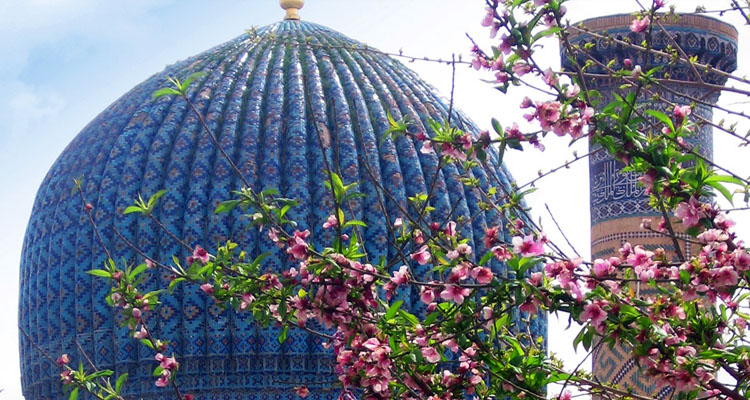 кода живая природа пробуждается от зимней спячки. В Самарканде воздух особенно насыщен ароматом цветущей белой акации, жасмина, сирени. Исторические достопримечательности города среди пышного цветения, ярко-зеленой листвы и пения птиц смотрятся необыкновенно величественно и гордо. Поля покрыты мягкой шелковистой травой и превращаются в разноцветное колышущееся море… 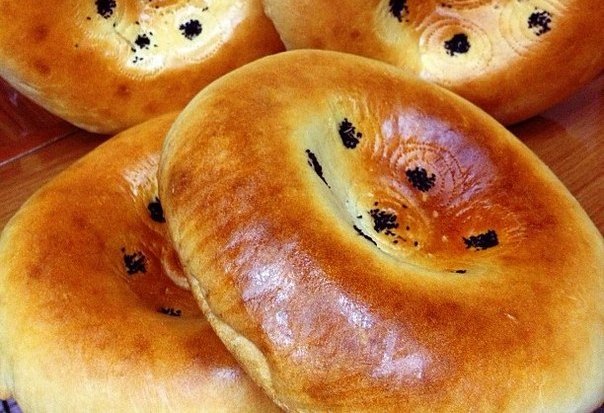 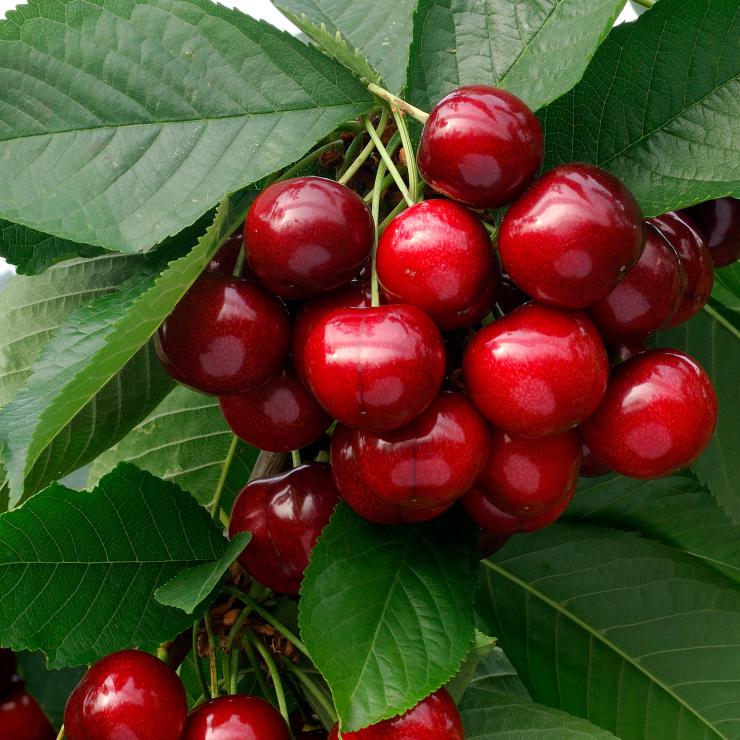 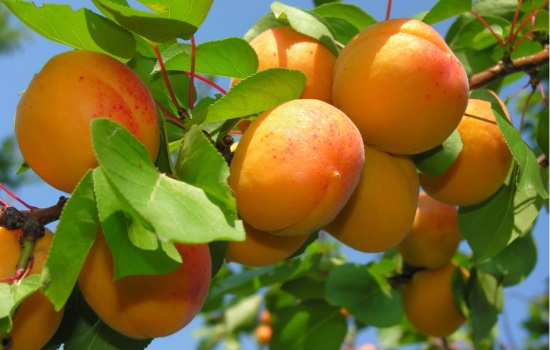 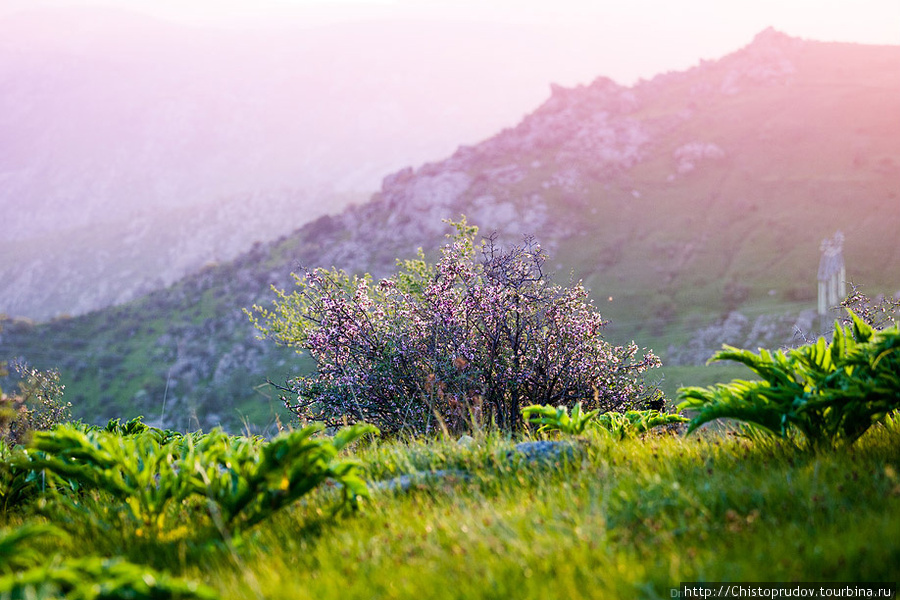 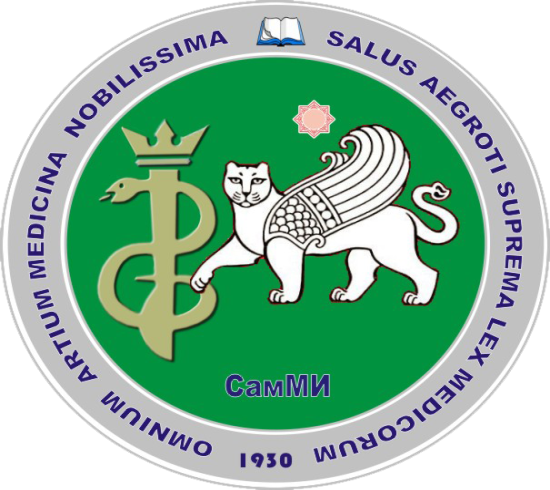 МИНИСТЕРСТВО ЗДРАВООХРАНЕНИЯ РЕСПУБЛИКИ УЗБЕКИСТАНСАМАРКАДСКИЙ ГОСУДАРСТВЕННЫЙ МЕДИЦИНСКИЙ ИНСТИТУТНАУЧНОЕ ОБЩЕСТВО СТУДЕНТОВ И МОЛОДЫХ УЧЕНЫХ